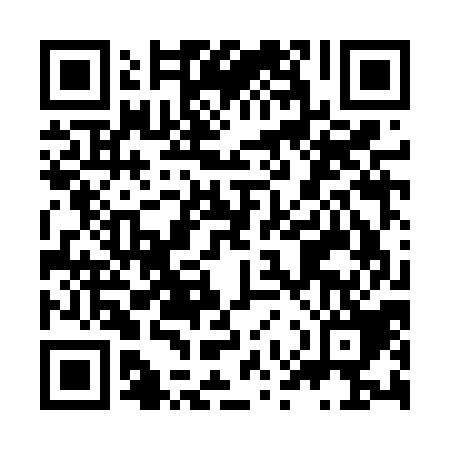 Ramadan times for Banite, BulgariaMon 11 Mar 2024 - Wed 10 Apr 2024High Latitude Method: Angle Based RulePrayer Calculation Method: Muslim World LeagueAsar Calculation Method: HanafiPrayer times provided by https://www.salahtimes.comDateDayFajrSuhurSunriseDhuhrAsrIftarMaghribIsha11Mon5:065:066:3812:304:366:226:227:4912Tue5:045:046:3612:304:376:236:237:5013Wed5:025:026:3512:294:386:256:257:5214Thu5:015:016:3312:294:396:266:267:5315Fri4:594:596:3112:294:406:276:277:5416Sat4:574:576:3012:284:406:286:287:5517Sun4:554:556:2812:284:416:296:297:5618Mon4:534:536:2612:284:426:306:307:5819Tue4:524:526:2512:284:436:316:317:5920Wed4:504:506:2312:274:446:326:328:0021Thu4:484:486:2112:274:456:346:348:0122Fri4:464:466:1912:274:466:356:358:0323Sat4:444:446:1812:264:466:366:368:0424Sun4:424:426:1612:264:476:376:378:0525Mon4:404:406:1412:264:486:386:388:0626Tue4:384:386:1312:254:496:396:398:0827Wed4:374:376:1112:254:506:406:408:0928Thu4:354:356:0912:254:506:416:418:1029Fri4:334:336:0812:254:516:426:428:1230Sat4:314:316:0612:244:526:436:438:1331Sun5:295:297:041:245:537:457:459:141Mon5:275:277:021:245:537:467:469:152Tue5:255:257:011:235:547:477:479:173Wed5:235:236:591:235:557:487:489:184Thu5:215:216:571:235:567:497:499:195Fri5:195:196:561:235:567:507:509:216Sat5:175:176:541:225:577:517:519:227Sun5:155:156:521:225:587:527:529:248Mon5:135:136:511:225:587:537:539:259Tue5:115:116:491:215:597:547:549:2610Wed5:095:096:481:216:007:557:559:28